PENGARUH MOTIVASI KERJA DAN GAYA KEPEMIMPINAN PARTISIPATIF TERHADAP KINERJA APARATUR SIPIL NEGARA PADA KANTOR CAMAT PERBAUNGAN KABUPATEN SERDANG BEDAGAISKRIPSIDiajukan Guna Memenuhi Persyaratan Memperoleh Gelar Sarjana Manajemen (S.M)Program Studi Manajemen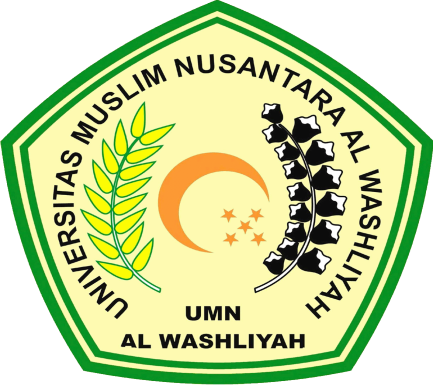 OLEH :AHMAD TARMIZINPM. 173114424PROGRAM STUDI MANAJEMENFAKULTAS  EKONOMI UNIVERSITAS  MUSLIM  NUSANTARA  AL WASHLIYAHMEDAN2021